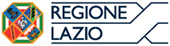 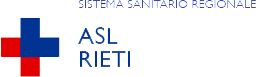 Al Direttore  UOC Amm.ne del Personale 	dipendente  a convenzione e collaborazioniIl/La sottoscritto/a ____________________________________________ matr. ____________ in servizio presso ____________________________________________DICHIARA che durante in giorno e l’orario indicato ha prestato servizio presso:Rieti li _____/_____/________												_________________________________																           (firma)Visto si autorizzaIL DIRIGENTE RESPONSABILEtimbro e firmaSERVIZIO PRESTATO FUORI SEDE USCITA PER SERVIZIOGIORNOora uscitaora rientroora uscitaora rientroora uscitaora rientronota 